Репродуктивное здоровье женщины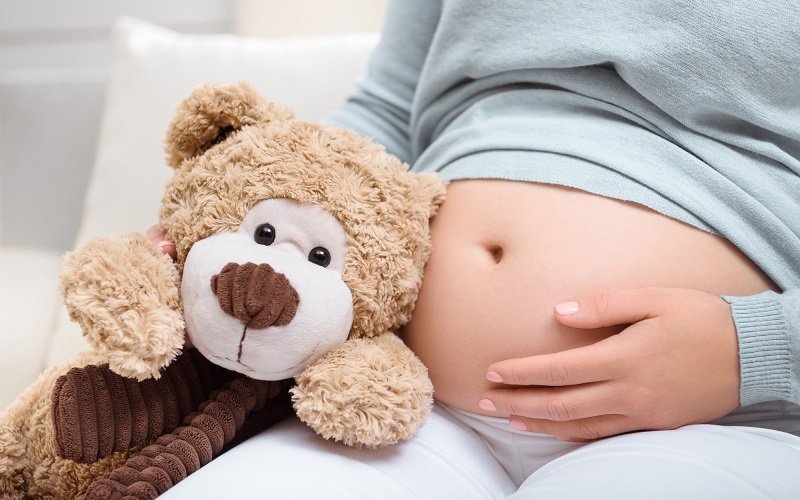 Репродуктивное здоровье женщины – это неотъемлемая составляющая общего здоровья организма, которое подразумевает под собой отсутствие заболеваний репродуктивной системы, способность к воспроизведению потомства, а также возможность жить половой жизнью и получать от нее удовлетворение. Женское репродуктивное здоровье зависит от многих факторов: наследственности, образа жизни, профессиональных вредностей, заболеваний других органов и систем.Основными критериями репродуктивного здоровья является показатели рождаемости, а также материнской и детской смертности. В современном мире долгие годы сохраняется тенденция к снижению рождаемости, ухудшению качества оказания медицинской помощи в акушерско-гинекологических стационарах (из-за резкого снижения финансирования). Репродуктивному здоровью женщины уделяется особое внимание, так она рождается с набором зачатков яйцеклеток, которые постепенно будет созревать. Они очень чувствительны к действию вредных факторов, под влиянием которых в яйцеклетках могут проходить мутации.Факторы, разрушающие репродуктивное здоровье женщины включают в себя:вредные привычки (курение, наркомания, злоупотребление алкоголем);заболевания, передающиеся половым путем (ВИЧ, хламидии, гонорея, сифилис);экологические факторы (загрязнение атмосферы, воды, почвы);беспорядочное половое поведение;аборты, которые влияют на психологическое и репродуктивное здоровье.Нарушение репродуктивной функции у женщинРепродуктивный период женщины – это отрезок жизни, в течении которого женщина способна зачать, выносить и родить ребенка. Он характеризуется ежемесячным созреванием яйцеклетки, при отсутствии оплодотворения которой наступает менструация. Проблемы репродуктивного здоровья женщин обусловлены ростом количества гинекологических заболеваний, которые приводят к бесплодию либо к невынашиванию беременности (самопроизвольный аборт, неразвивающиеся беременности).В сохранении репродуктивного здоровья большую роль играет здоровый образ жизни, правильное половое поведение, профилактика абортов (предохранение от нежелательной беременности).  Данильчик Т.А. врач акушер-гинеколог